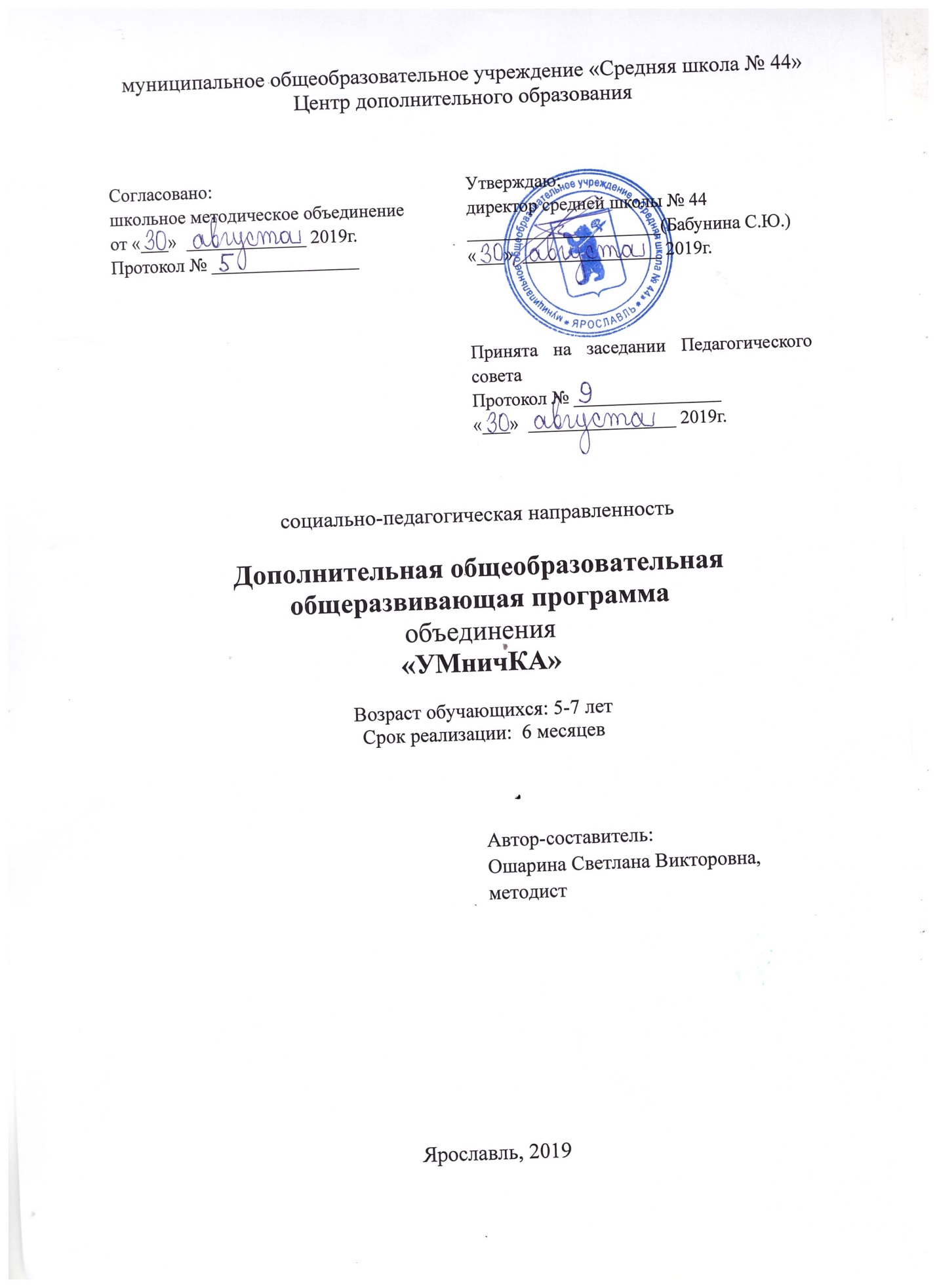 Пояснительная запискаДополнительная общеобразовательная общеразвивающая программа «УМничКА»  для детей 5-7 лет имеет социально-педагогическую направленность и призвана обеспечить достижение обучающимися готовности к школе и развитие равных стартовых возможностей для успешного обучения. Она является модифицированной и разработана на основе авторских программ Е.В.Колесниковой «Математические ступеньки для детей 6-7 лет» и «От звука к букве. Обучение дошкольников элементам грамоте». Программа допускает обучение детей с ограниченными возможностями здоровья в смешанных группах.Педагогическая целесообразность разработка и внедрение данной образовательной программы обусловлены тем, что назрела необходимость комплексного подхода в подготовке детей к школе в рамках самой школы.Актуальность, практическая значимость данной программы выражается в том, что формирование новых социальных и личностных качеств дошкольника происходит на основе накопления социального опыта в различных видах деятельности и сотрудничестве с другими людьми. Дети в рамках занятий по данной программе проходят адаптацию к образовательному процессу в школе, привыкая к новым социальным ролям «ученик - учитель» и взаимодействуя со сверстниками в новой социальной среде.Цель программы осуществление комплексного подхода к речевому и математическому развитию детей.Задачи программы.Образовательные:формирование и развитие фонематического слухаформирование умения правильно строить предложение, использовать предлоги, распространять предложение, пользоваться конструкцией сложного предложения.формирование умение пересказывать, составлять небольшие рассказы по картинкам, используя простые предложенияподготовка руки ребёнка к письмунаучить основам математических понятий (число, цифра, геометрические фигуры, величина и т.д.)Развивающие:развитие слухового восприятияразвитие графических навыковразвитие мелкой моторикиразвить образное и вариативное мышление, фантазию, воображениеВоспитательные:воспитание умения работатьвоспитание самостоятельности при выполнении заданийвоспитание нравственных качеств, а именно терпимости, доброжелательности по отношению к окружающимАдресностьПрограмма адресована детям 5-7 лет (будущим первоклассникам), рассчитана на 6 месяцев. Занятия проводятся в групповой форме. Режим занятийЗанятия  проводятся раз в две недели. В день два занятия. Продолжительность каждого занятия 40 минут. Между занятиями перемена 10 минут.Объем программы – 24 часа.Формы организации занятийПрограмма предусматривает проведение групповых занятий.Построение и реализация программы определяются следующими принципами:- принцип системности: учет возрастных и индивидуальных особенностей с системой занятий (корректировка занятий);− принцип нормативности: учет основных закономерностей психического развития ребенка и индивидуальных проявлений;− активизация познавательной деятельности, развитие речи в единстве с мышлением, т. е. обеспечение речевого опосредования всех мыслительных действий и операций ребенка. Обучающиеся должны уметь прокомментировать свои действия, объяснить все, что они делают, собирают, решают, рисуют, лепят и т. д., а в дальнейшем спланировать свою деятельность, отчитаться по результатам.Учебно-тематический планОжидаемые результатысоблюдать культуру слушания: вежливое слушание, внимательное слушание.Уметь:-правильно произносить все звуки;- отчетливо и ясно произносить слова;- выделять из слов звуки;- находить слова с определенным звуком;- определять место звука в слове;- соблюдать орфоэпические нормы произношения;-составлять предложения, по опорным словам, по заданной теме;- составлять рассказы, сказки по картине, по серии картин;- пересказывать сказку, рассказ (небольшие по содержанию) по опорным иллюстрациям.Содержание программы1. Стартовая диагностика2. Формирование навыков счетаФормирование навыков счета до 10. Нумерация. Понятия: «следующий за», «предыдущий». Состав чисел до 10. Образование чисел второго десятка. Счет от 0 до 20.Практика: написание цифр, выполнение заданий на знание состава числа.3. Сравнение, объединение, классификация предметовПонятия: «больше на», «меньше на», знаки «больше», «меньше», «равно».Практика: выполнение заданий на сравнение, на выявление общих и отличительных признаков.4. Временные понятияВременные понятия: времена года, дни недели, месяцы, сутки.Практика: определение времен года, дней недели, части суток.5. Арифметические действияЗнакомство с арифметическими действиями: «плюс», «минус». Представление об арифметической задаче. Выделение условия, вопроса, решение задачи с опорой на наглядность.Практика: выполнение заданий на сложение и вычитание, решение примеров, задач с опорой на наглядность.6. Геометрический материалГеометрические фигуры: точка, линия, отрезок, круг, овал, треугольник, квадрат, ромб, прямоугольник, четырехугольники, многоугольники. Практика: графические задания, рисование с помощью линейки, трафаретной линейки.7. Лексическая и грамматическая работаПравила поведения на занятиях. Что такое язык? Беседы о многообразии русского языка, о словарном богатстве русского языка, о звуковой культуре речи.обогащение словарного запаса детей; наблюдение над многозначными словами в речи; употребление новых слов в собственной речи (конструирование словосочетаний и предложений).8. Развитие связной речиРечь - средство общения. Связная речь. Устная и письменная речь. Средства устного общения (интонация, мимика, жесты). Интонация. Порядок слов в предложении. Слово и предложение. Предложение. Текст.9. Развитие звуковой культуры речи и фонематического слухаОрганы артикуляции. Звук. Классификация звуков. Гласные звуки. Согласные звуки. Твердые и мягкие звуки. Условное обозначение звуков. Слог. Слогообразующая роль гласного звука.10. Работа по развитию мелкой моторики рукиШтриховка, обведение по контуру. Работа в тетради.11. Итоговая диагностикаКалендарно-поурочное планирование 1Условия реализации программы1. Классная магнитная доска.2. Компьютер.3. Принтер.4. Мультимедийная установка.5. Аудиоцентр.Учебно-практическое и учебно-лабораторное оборудование1.Наборы счётных палочек.
2. Наборы муляжей овощей и фруктов.
3. Набор предметных картинок.
4. Наборное полотно.
6. Демонстрационная оцифрованная линейка.
7. Демонстрационный чертёжный треугольник.Формы  диагностикиРезультативность образовательного процесса оценивается педагогом по качеству выполняемых обучающимися самостоятельных заданий.Целью диагностики является отслеживание роста познавательных интересов обучающихся, их стремление к знаниям. Проводится методом педагогического наблюдения: личные беседы с детьми и их родителями,  анализ продуктов индивидуальной деятельности обучающихся,  анализ продуктов коллективной деятельности обучающихся. Образовательные результаты  отслеживаются в виде мониторинга. Мониторинг проходит в несколько этапов (начальный мониторинг и на окончание учебного года). На каждом занятии педагог совместно с детьми обсуждает и оценивает проделанную работу с точки зрения поставленных задач. Таким образом, перед ребенком раскрываются пути дальнейшего совершенствования своей деятельности, формируются самооценка и самоконтроль. Результативность обучения по программе оценивается по трехбалльной системе 1 –высокий, 2- средний, 3- низкий.1. Развитие мелкой моторики2. Развитие связанной речи3. Арифметические действия4. Степень самостоятельности при выполнении работыЛитература:Ткаченко Т.А.  «Специальные символы в подготовке детей  4 лет к обучению грамоте» Москва, 2000г.Филичева Т.Б, Чиркина Г.В. «Коррекционное обучение и воспитание детей 5-летнего возраста с общим недоразвитием речи», Москва, 1991гМорозова И.А., Пушкарева М.А, «Занятия по развитию речи в специализированном детском саду»; Москва, Владос, 2006Доронова В.И., Дриняева О.А. «Предшкольное обучение грамоте в ДОУ», Москва, Аркти, 2007Гербова В. В. «Учим слова и предложения. Речевые игры и упражнения для детей 5-6 лет. Мозаика-СинтезКолесникова Е.В. «Математика для детей 5-6 лет»Колесникова Е.В. «Математика для детей 6-7 лет»Колесникова Е.В. Тетради на печатной основе « Я считаю до 10»Колесникова Е.В. . Тетради на печатной основе « Я считаю до 20» № п/пНазвание темКоличество часовКоличество часовКоличество часовФормы аттестации/ контроля№ п/пНазвание темТеорияПрактикаВсего1Диагностический блок22педагогическое наблюдение2Развитие математических способностей358педагогическое наблюдение3Развитие речи6814педагогическое наблюдениеИТОГО91524В результате изучения курса учащиеся должныЗнать:- состав чисел первого десятка (из отдельных единиц);- состав чисел из двух меньших;- различать геометрические фигуры;- правую и левую сторону;- понятия вчера, сегодня, завтра;- называть месяцы года;N п/пдата проведения занятияФорма занятияКол-во часовТема занятия16.11.Практическое1Стартовая диагностика уровня сформированности базовых умений и навыков, осведомленности о себе и об окружающем мире16.11.Теоретическое1Счет от 1 до 2030.11.Практическое1Работа в тетрадях: написание элементов цифр.30.11.Теоретическое1Сравнение предметов14.12.Практическое1Объединение, классификация предметов14.12.Практическое1Времена года, месяцы28.12.Практическое1Сутки, дни недели28.12.Теоретическое1Геометрический материал: точка, линия, отрезок, круг, овал11.01.Практическое1Геометрический материал: многоугольники11.01.Теоретическое1Многообразие русского языка25.01.Теоретическое1Связная речь25.01.Практическое1Устная речь. Средства устного общения.08.02.Теоретическое 1Слово и предложение08.02.Практическое1Текст22.02.Практическое1Письменная речь22.02.Теоретическое1Звуки07.03.Практическое1Буквы07.03.Теоретическое1Условное обозначение звуков21.03.Практическое1Твердые и мягкие звуки21.03.Практическое1Слог04.04.Теоретическое1Слогообразующая роль гласного звука04.04.Практическое1Штриховка, обведение по контуру18.04.Практическое1Работа в тетрадях: написание элементов букв.18.04.Практическое1Итоговая диагностикаФ.И.О Стартовая диагностикаСтартовая диагностикаСтартовая диагностикаСтартовая диагностикаИтоговая диагностикаИтоговая диагностикаИтоговая диагностикаИтоговая диагностика12341234